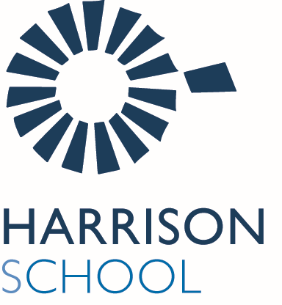 Annual School Board Report2017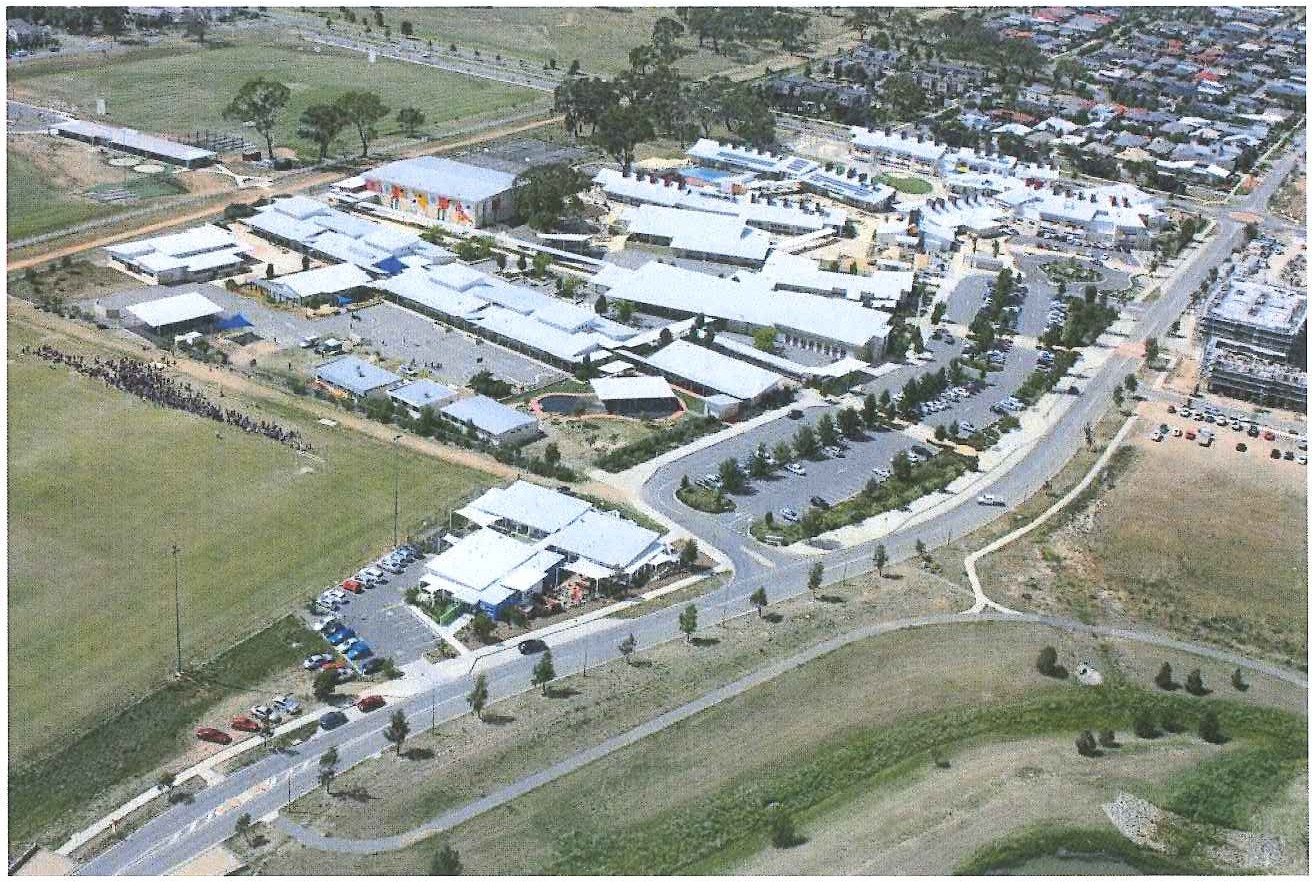 This page is intentionally left blank.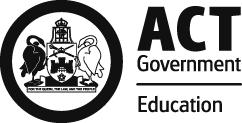 This report supports the work being done in the ACT Education Directorate, as outlined in the ‘Education Capital: Leading the Nation Strategic Plan 2014-17’.AccessibilityThe ACT Government is committed to making its information services, events and venues accessible to as many people as possible.If you have difficulty reading a standard document and would like to receive this publication in an alternate format, such as large print and audio, please telephone (02) 6247 4580.If English is not your first language and you require the translating and interpreting service, please telephone 13 14 50.If you are deaf or hearing impaired and require the National Relay Service, please telephone 13 36 77.© Australian Capital Territory, Canberra, 2017Material in this publication may be reproduced provided due acknowledgement is made.School Board Chair ReportNo School Board Chair was available for this report.School ContextOur school population continues to grow, increasing from a total enrolment of 1,572 in 2016. The demographics of the Harrison School student population has not altered dramatically since 2016, as the table below shows.Table: 2016-2017 Harrison School Student Demographic PercentagesSource: Harrison School Student Data, 2016 and 2017Student InformationStudent enrolmentIn 2017 there were a total of 1,628 students enrolled at this school.Table: 2017 Student enrolment*Language Background Other Than EnglishSource: Planning and Analytics, December 2017Student attendanceThe following table identifies the attendance rate of students by year level during 2017. Student attendance rate is the percentage of school days attended by students in each year level at the school. Student attendance is measured over two school terms; that is from the first day of the school year for students in term 1 to the last day of term 2.Table: 2017 Attendance rates in percentagesSource: Planning and Analytics, December 2017All students are expected to attend school on every day, and during the times on every day, when the school is open for attendance. Should a student be absent, a note from a parent or guardian outlining the reason for the absence must be received. The school uses SMS to inform parents of unexplained student absence on a given day and staff contact parents if students are absent for more than two consecutive days. When unexplained absences reach a maximum of seven days in a school year, the principal, in line with Education Directorate procedures, commences official procedures by informing parents/carers in writing of school attendance requirements and inviting a collaborative approach to resolve issues leading to non-attendance. This promotes a joint responsibility for managing student attendance and ensures the importance of attendance at school is reinforced. Provision of learning materials for students who may have extended absences due to illness is always offered.Due to the movement of students in years 7-10 throughout a school day, real time online attendance tracking is used to give greater capacity for accurate lesson by lesson attendance monitoring. If students are absent from class, procedures include follow up by classroom teachers or executive staff and contact being made with parents. The school’s processes reinforce the importance of attendance at every lesson in the school day.Staff InformationTeacher qualificationsAll teachers meet the professional requirements for teaching in an ACT public school. The ACT Teacher Quality Institute (TQI) has provided the following data based on teachers registered as at 16 December 2017.The proportion of teaching staff with certificates/degrees/diplomas and a postgraduate qualification is shown below.Table: 2017 Qualification of teaching staff in percentagesSource: Teacher Quality Institute, 16 December 2017All teaching staff at Harrison School have completed a minimum qualification of a Diploma and almost half of the teaching staff have completed studies at a postgraduate level.Workforce compositionThe 2017 workforce composition of [INSERT SCHOOL NAME] is highlighted in the following table. The data is taken from the school’s term 4 staff report. For reporting purposes it incorporates all school-based staff.Table: 2017 Workforce composition numbersSource: This data is from the school’s term 4 2017 staff report. Data provided in previous years was sourced from the August census date and was calculated using the parameters provided by the ABS. As such, pre-2017 staffing figures may differ significantly from the above.School Review and DevelopmentIn 2017, the ACT Education Directorate’s Strategic Plan 2014-2017 provided the framework and strategic direction for the school’s Strategic Plan. This is supported by the school performance and accountability framework, ‘People, Practice and Performance: School Improvement in Canberra Public Schools, A Framework for Performance and Accountability’. This framework has school improvement at its centre, with the National School Improvement Tool (NSIT) as its core feature, providing support to achieve high standards in student learning, innovation and best practice in ACT public schools.Prior to 2016 all ACT public schools participated in a four-year cycle of school review and development. In the fourth year schools underwent an external validation process. In 2016 this changed to a five-year cycle with an External School Review at the end.Harrison School was reviewed in 2017. A copy of the Review Report can be found on the school website.School SatisfactionSchools use a range of data collection tools to gain an understanding of the satisfaction levels of their parents and carers, staff and students. In August/ September 2017 the school undertook a survey to gain an understanding of school satisfaction at that time. Staff, parents and students from year 5 and above (with the exception of students in special schools) took part in an online survey.Overall SatisfactionIn 2017, 68% of parents and carers, 83% of staff, and 61% of students at this school indicated they were satisfied with the education provided by the school.Included in the survey were 14 national parent survey items and 12 national student survey items. These items were approved by the then Standing Council on School Education and Early Childhood (SCSEEC) for use from 2015. The following tables show the percentage of parents and carers and students who agreed with each of the national items at this school.A total of 78 staff responded to the survey. Please note that not all responders answered every question.Table: Proportion of staff in agreement with each national opinion itemSource: 2017 School Satisfaction Surveys, August/September 2017A total of 154 parents responded to the survey. Please note that not all responders answered every question.Table: Proportion of parents and carers in agreement with each national opinion itemSource: 2017 School Satisfaction Surveys, August/September 2017A total of 408 students responded to the survey. Please note that not all responders answered every question.This information can be considered alongside information available on the My School website (http://www.myschool.edu.au).These results, as well as the continual review of school performance, contributed to the evaluation of our Strategic Plan and the development of Annual Action Plans. The Strategic Plan is available on the school website.Learning and AssessmentTable: Harrison School PIPS 2017 mean raw scoresIn 2017, 1.00 % of year 3 students, 0.00 % of year 5 students, 2.00 % of year 7 students and 6.00 % of year 9 students were exempt from testing based on nationally agreed criteria.Table: Harrison School 2017 NAPLAN Mean ScoresPerformance in Other Areas of the CurriculumSpecialist programs across the school continue to be a strong element of learning, providing students with numerous opportunities to learn new skills and knowledge in a broad range of disciplines.  Students within the junior area of the school (K-6) have learning opportunities in Japanese, music, drama, dance, environmental science, physical education, ICT and information literacy. Each student in the junior area of the school also has access to web-based learning programs such as Mathletics and Reading Eggs. Students and parents from years 5 to 10 have access to information, learning materials and course work through Google classroom. ICT is embedded in the curriculum with students having access to a range of technologies to support learning. All general classrooms have interactive whiteboards and students had access to iPads, laptops, Chromebooks and computers to enhance their learning in a variety of subjects.A focus on inquiry learning connects various areas of the curriculum though engaging students in learning around essential questions that allow flexibility and personalisation of learning experiences. Within the kindergarten to year 6 classes, inquiry connects learning areas such as technology, the arts, science and humanities. Within years 7 to 10 inquiry learning helps students develop understanding of themselves as learners and provides opportunities to make connections between learning areas. A strength of the P-10 structure of Harrison School can be seen through students in years 5 and 6 also studying term long ‘taster’ units in technology and the arts, covering subjects such as woodwork, metalwork, cooking, drama and robotics. Students in years 7 to 10 have the opportunity to select two elective subjects to study each semester and careful consideration has been given to designing complementary units within elective learning areas to provide students with a pathway of learning in areas they have interest and or aptitude in. The school’s music and drama programs provided numerous opportunities and highlights with outstanding performances by students throughout the year. This includes community performances by bands and choirs, a major drama production “The Man of Steel” performed by the ASPIRE Drama students, the school’s Uke Project performing at the Year 10 Excellence awards, years 3 to 6 students participating in Wakakirri, a number of students performing at Step Into the Limelight and two sold out end of year concerts. A small group of years 9/10 students completed an outdoor barbeque project at the school. We continued our connection with our sister school, Tomio Daisan in Nara, through learning projects and communications planning our next visit (in 2018).  A number of other excursions took students out into the community to engage in learning experiences beyond the classroom. These included camps to Birrigai, Sydney, Long Beach, NSW ski fields and local attractions such as the War Memorial, National Museum, National Gallery and Arboretum.Students participated in regular physical education and health classes and the school’s athletics, swimming and cross-country carnivals. AFL clinics were also provided to students in the junior area of the school. Some students also represented the school at district and ACT sporting events, including basketball, touch football and soccer.Financial SummaryThe school has provided the Directorate with an end of year financial statement that was approved by the school board. Further details concerning the statement can be obtained by contacting the school. The following summary covers use of funds for operating costs and does not include expenditure in areas such as permanent salaries, buildings and major maintenance.Table: Financial SummaryProfessional LearningThe average professional learning expenditure at the school level per full time equivalent teacher was $312.Voluntary ContributionsThe funds listed were used to support the general operations of the school. The spending of voluntary contributions is in line with the approved budget for 2017.ReservesEndorsement PageMembers of the School BoardI approve the report, prepared in accordance with the provision of the ACT Education Act 2004, section 52. I certify that to the best of my knowledge and belief the data and information reported in this Annual School Board Report represents an accurate record of the school’s operations in 2017.Demographic Category2016 Percentage2017 PercentageMale5152Female4948Indigenous0.030.02LBOTE4646Funded Diverse Needs44Australian Defence Force1920International33Student typeNumber of studentsMale833Female795Aboriginal and Torres Strait Islander38LBOTE*743Year levelAttendance rateK91.0192.0293.0394.0493.0593.0693.0792.0891.0989.01090.0QualificationsProportion of staffCertificate/ Diploma/ Degree100Postgraduate48Staff employment categoryTOTALTeaching Staff: Head Count129Teaching Staff: Full Time Equivalent Permanent98.70Teaching Staff: Full Time Equivalent Temporary21.40Non Teaching Staff: Head Count36Non Teaching Staff: Full Time Equivalent28.65There is one Aboriginal and Torres Strait Islander staff member at this school. While the head count is a total of 165 teaching and non-teaching staff, the school supports part time working arrangements, hence the variance between head count and full time equivalent. National opinion itemTeachers at this school expect students to do their best.90Teachers at this school provide students with useful feedback about their school work.87Teachers at this school treat students fairly.97This school is well maintained.77Students feel safe at this school.84Students at this school can talk to their teachers about their concerns.91Parents at this school can talk to teachers about their concerns.92Student behaviour is well managed at this school.55Students like being at this school.93This school looks for ways to improve.87This school takes staff opinions seriously.58Teachers at this school motivate students to learn.89Students’ learning needs are being met at this school.77This school works with parents to support students' learning.76I receive useful feedback about my work at this school.51Staff are well supported at this school.54National opinion itemTeachers at this school expect my child to do his or her best.81Teachers at this school provide my child with useful feedback about his/her school work.73Teachers at this school treat students fairly.80This school is well maintained.89My child feels safe at this school.87I can talk to my child’s teachers about my concerns.87Student behaviour is well managed at this school.63My child likes being at this school.89This school looks for ways to improve.74This school takes parents’ opinions seriously.65Teachers at this school motivate my child to learn.71My child is making good progress at this school.71My child's learning needs are being met at this school.67This school works with me to support my child's learning.65National opinion itemMy teachers expect me to do my best.90My teachers provide me with useful feedback about my school work.67Teachers at my school treat students fairly.49My school is well maintained.54I feel safe at my school.60I can talk to my teachers about my concerns.49Student behaviour is well managed at my school.28I like being at my school.62My school looks for ways to improve.65My school takes students’ opinions seriously.44My teachers motivate me to learn.63My school gives me opportunities to do interesting things.68AgencyReading startReading endMathematics startMathematics endSchool511103951ACT511243955Test DomainYear 3 SchoolYear 3 ACTYear 5 SchoolYear 5 ACTYear 7 SchoolYear 7 ACTYear 9 SchoolYear 9 ACTReading417442497517534554581590Writing401412472475493512544550Spelling398411496494541541575582Grammar & Punctuation418441491503534545573580Numeracy404417480496539552586591INCOMEJanuary-JuneJuly-DecemberJanuary-DecemberSelf-management funds748053.88700504.911448558.79Voluntary contributions19860.006152.5026012.50Contributions & donations5000.0011300.0016300.00Subject contributions44836.877518.4652355.33External income (including community use)78373.4885468.68163842.16Proceeds from sale of assets5598.390.005598.39Bank Interest17308.0716473.0433781.11TOTAL INCOME919030.69827417.591746448.28EXPENDITUREUtilities and general overheads96141.27221234.01317375.28Cleaning142396.54136791.57279188.11Security756.00688.001444.00Maintenance26928.3884931.44111859.82Administration14384.0629194.4043578.46Staffing444928.2050955.20495883.40Communication28246.966145.8834392.84Assets84631.59-2017.0682614.53Leases10025.4716074.1326099.60General office expenditure-6188.6630364.6724176.01Educational131022.33121330.65252352.98Subject consumables23553.566663.0230216.58TOTAL EXPENDITURE996825.70702355.911699181.61OPERATING RESULT-77795.01125061.6847266.67Actual Accumulated Funds453528.92107631.08190528.92Outstanding commitments (minus)-243.640.00-243.64BALANCE375490.27232692.76237551.95Name and PurposeAmountExpected CompletionSchool busLease payout guaranteeRequired as part of the lease agreement for the school bus, which allows easy transport of students                                             $52,500.0012/2018Staffing reserveAdditional funding for staffingAllow additional staff to be employed to support students and their learning or to support school administration and maintenance$257,000.0012/2017LED lightingUpgrade of lighting to more cost-efficient LEDReduces energy usage$15,000.0012/2017ICT Smartboards/equipmentRepairing, replacing or purchasing new ICT hardware for learning or administration$95,633.0012/2017Parent Representative(s):Adele Smith,Leanne HoneyballTeacher Representative(s):Kelly Dunstan,Rachel KaneStudent Representative(s):Alana JenkinsHarrison DavisBoard Chair:Kylie StewartPrincipal:Jason HolmesBoard Chair Signature:Kylie Stewart Date:01 / 03 / 2021Principal Signature:Jason Holmes Date:01 / 03 / 2021